Sequence n° 1:CH1 Applications of chemistry and their evolution Evolution of gin distillation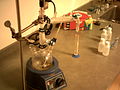 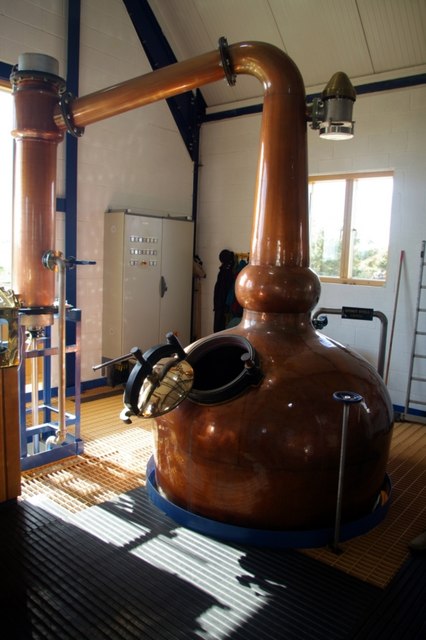 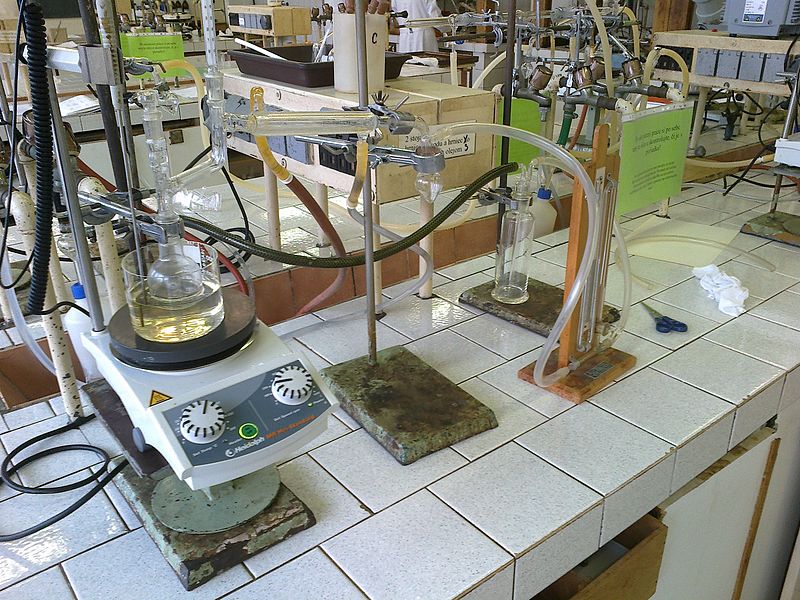 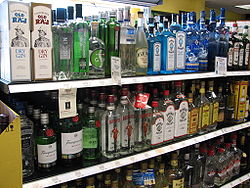 VocabularyUsing the previous documents, fill in the blanks :QuestionsWhich three distillation techniques are presented in the documents?___________________________________________________________________________________________________________________________________________________________________________________________________________________________________________________________________________________________________Explain the differences in all three methods._____________________________________________________________________________________________________________________________________________________________________________________________________________________________________________________________________________________________________________________________________________________________________________________________________________________________________________________________________________________________________According to document 3, what seem to be the advantages of high vacuum distillation compared to traditional still distillation?______________________________________________________________________________________________________________________________________________________________________________________________________________________________________________________________________________________________________________________________________________________________________________________________________________________________________________________________________________________________________________________________________________________________________________________________________PresentationPrepare a 5 min presentation of the simple distillation method.____________________________________________________________________________________________________________________________________________________________________________________________________________________________________________________________________________________________________________________________________________________________________________________________________Activity summaryWhat you must remember :vocabulary associated with distillationAll three distillation techniques presentedSkills linked to the curriculum :FrenchEnglishune méthode, un procédétemperature d’ébullitionun mélangeun montagela première “coupe”a stillabv : alcohol by volumea novel methoddegradation productsCompétencesCapacités à maîtriserAPPANAANACOMAPPANA Citer des choix opérés pour répondre à des besoins sociétaux et/ou économiques